                                                                                                                   “Azərbaycan Xəzər Dəniz Gəmiçiliyi”			                       			 	   Qapalı Səhmdar Cəmiyyətinin 					       			              “ 01 ”  Dekabr 2016-cı il tarixli		 “216” nömrəli əmri ilə təsdiq edilmişdir.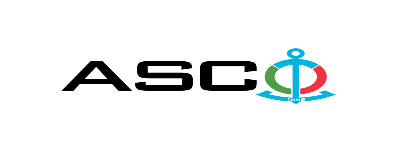 “Azərbaycan Xəzər Dəniz Gəmiçiliyi” Qapalı Səhmdar Cəmiyyətinin ASCO-nun balansında olan idarələri və gəmiləri üçün polad təbələrin satınalınması məqsədilə açıq müsabiqə elan edir:Müsabiqə №AM052/2023QEYD: Ödəniş şərti yalnız fakt üzrə qəbul olunur. LOT 1 üzrə malların alınması hissə hissə il ərzində nəzərdə tututlub.LOT 2 və LOT 3 üzrə mallar bir dəfəyə alınması nəzərdə tutulub ,tədarük olunan malların ödənişi 3-4 ay ərzində ödəniləcək(İddiaçı iştirakçının blankında)AÇIQ MÜSABİQƏDƏ İŞTİRAK ETMƏK ÜÇÜN MÜRACİƏT MƏKTUBU___________ şəhəri                                                                                           “__”_______2024-cü il___________№           							                                                                                          ASCO-nun Satınalmalar Komitəsinin Sədricənab C.Mahmudluya,Hazırkı məktubla [iddiaçı podratçının tam adı göstərilir] (nin,nun,nın) ASCO tərəfindən “__________”ın satın alınması ilə əlaqədar elan edilmiş [iddiaçı tərəfindən müsabiqənin nömrəsi daxil edilməlidir]nömrəli açıq  müsabiqədə iştirak niyyətini təsdiq edirik.Eyni zamanda [iddiaçı podratçının tam adı göstərilir] ilə münasibətdə hər hansı ləğv etmə və ya müflislik prosedurunun aparılmadığını, fəaliyyətinin dayandırılmadığını və sözügedən satınalma müsabiqəsində iştirakını qeyri-mümkün edəcək hər hansı bir halın mövcud olmadığını təsdiq edirik. Əlavə olaraq, təminat veririk ki, [iddiaçı podratçının tam adı göstərilir] ASCO-ya aidiyyəti olan şəxs deyildir.Tərəfimizdən təqdim edilən sənədlər və digər məsələlərlə bağlı yaranmış suallarınızı operativ cavablandırmaq üçün əlaqə:Əlaqələndirici şəxs: Əlaqələndirici şəxsin vəzifəsi: Telefon nömrəsi: E-mail: Qoşma: İştirak haqqının ödənilməsi haqqında bank sənədinin əsli – __ vərəq.________________________________                                   _______________________                   (səlahiyyətli şəxsin A.A.S)                                         (səlahiyyətli şəxsin imzası)_______________________                (səlahiyyətli şəxsin vəzifəsi )                                                                                                                      M.Y                                                       Texniki suallarla bağlı:   Əhədov Rəşad , Satınalmalar Departamentinin mütəxəssisiTel: +99450 2774717                                                    E-mail: rashad.akhadov@asco.az     Müsabiqədə qalib elan olunan iddiaçı şirkət ilə satınalma müqaviləsi bağlanmamışdan öncə ASCO-nun Satınalmalar qaydalarına uyğun olaraq iddiaçının yoxlanılması həyata keçirilir.     Həmin şirkət bu linkə http://asco.az/sirket/satinalmalar/podratcilarin-elektron-muraciet-formasi/ keçid alıb xüsusi formanı doldurmalı və ya aşağıdakı sənədləri təqdim etməlidir:Şirkətin nizamnaməsi (bütün dəyişikliklər və əlavələrlə birlikdə)Kommersiya hüquqi şəxslərin reyestrindən çıxarışı (son 1ay ərzində verilmiş)Təsisçi hüquqi şəxs olduqda, onun təsisçisi haqqında məlumatVÖEN ŞəhadətnaməsiAudit olunmuş mühasibat uçotu balansı və ya vergi bəyannaməsi (vergi qoyma sistemindən asılı olaraq)/vergi orqanlarından vergi borcunun olmaması haqqında arayışQanuni təmsilçinin şəxsiyyət vəsiqəsiMüəssisənin müvafiq xidmətlərin göstərilməsi/işlərin görülməsi üçün lazımi lisenziyaları (əgər varsa)Qeyd olunan sənədləri təqdim etməyən və ya yoxlamanın nəticəsinə uyğun olaraq müsbət qiymətləndirilməyən şirkətlərlə müqavilə bağlanılmır və müsabiqədən kənarlaşdırılır. Müsabiqədə iştirak etmək üçün təqdim edilməli sənədlər:Müsabiqədə iştirak haqqında müraciət (nümunə əlavə olunur);İştirak haqqının ödənilməsi barədə bank sənədi;Müsabiqə təklifi; Malgöndərənin son bir ildəki (əgər daha az müddət fəaliyyət göstərirsə, bütün fəaliyyət dövründəki) maliyyə vəziyyəti barədə bank sənədi;Azərbaycan Respublikasında vergilərə və digər icbari ödənişlərə dair yerinə yetirilməsi vaxtı keçmiş öhdəliklərin, habelə son bir il ərzində (fəaliyyətini dayandırdığı müddət nəzərə alınmadan) vergi ödəyicisinin Azərbaycan Respublikasının Vergi Məcəlləsi ilə müəyyən edilmiş vəzifələrinin yerinə yetirilməməsi hallarının mövcud olmaması barədə müvafiq vergi orqanlarından arayış.İlkin mərhələdə müsabiqədə iştirak haqqında müraciət (imzalanmış və möhürlənmiş) və iştirak haqqının ödənilməsi barədə bank sənədi (müsabiqə təklifi istisna olmaqla) ən geci 08 Aprel 2024-cü il, Bakı vaxtı ilə saat 17:00-a qədər Azərbaycan, rus və ya ingilis dillərində “Azərbaycan Xəzər Dəniz Gəmiçiliyi” Qapalı Səhmdar Cəmiyyətinin ( “ASCO” və ya “Satınalan təşkilat”) yerləşdiyi ünvana və ya Əlaqələndirici Şəxsin elektron poçtuna göndərilməlidir, digər sənədlər isə müsabiqə təklifi zərfinin içərisində təqdim edilməlidir.   Satın alınması nəzərdə tutulan mal, iş və xidmətlərin siyahısı (təsviri) əlavə olunur.İştirak haqqının məbləği və Əsas Şərtlər Toplusunun əldə edilməsi:Müsabiqədə iştirak etmək istəyən iddiaçılar aşağıda qeyd olunmuş məbləğdə iştirak haqqını ASCO-nun bank hesabına ödəyib (ödəniş tapşırığında müsabiqə keçirən təşkilatın adı, müsabiqənin predmeti dəqiq göstərilməlidir), ödənişi təsdiq edən sənədi birinci bölmədə müəyyən olunmuş vaxtdan gec olmayaraq ASCO-ya təqdim etməlidir. Bu tələbləri yerinə yetirən iddiaçılar satınalma predmeti üzrə Əsas Şərtlər Toplusunu elektron və ya çap formasında əlaqələndirici şəxsdən elanın IV bölməsində göstərilən tarixədək həftənin istənilən iş günü saat 09:00-dan 18:00-a kimi ala bilərlər.İştirak haqqının məbləği (ƏDV-siz):     LOT1 - 100 (yüz) AZN      LOT2 - 150 ( yüz əlli) AZN      LOT3 -  50 (əlli) AZNIştirak haqqı manat və ya ekvivalent məbləğdə ABŞ dolları və AVRO ilə ödənilə bilər.  Hesab nömrəsi: İştirak haqqı ASCO tərəfindən müsabiqənin ləğv edilməsi halı istisna olmaqla, heç bir halda geri qaytarılmır.Müsabiqə təklifinin təminatı :Müsabiqə təklifi üçün təklifin qiymətinin azı 1 (bir) %-i həcmində bank təminatı (bank qarantiyası) tələb olunur. Bank qarantiyasının forması Əsas Şərtlər Toplusunda göstəriləcəkdir. Bank qarantiyalarının əsli müsabiqə zərfində müsabiqə təklifi ilə birlikdə təqdim edilməlidir. Əks təqdirdə Satınalan Təşkilat belə təklifi rədd etmək hüququnu özündə saxlayır. Qarantiyanı vermiş maliyyə təşkilatı Azərbaycan Respublikasında və/və ya beynəlxalq maliyyə əməliyyatlarında qəbul edilən olmalıdır. Satınalan təşkilat etibarlı hesab edilməyən bank qarantiyaları qəbul etməmək hüququnu özündə saxlayır.Satınalma müsabiqəsində iştirak etmək istəyən şəxslər digər növ təminat (akkreditiv, qiymətli kağızlar, satınalan təşkilatın müsabiqəyə dəvət sənədlərində göstərilmiş xüsusi hesabına  pul vəsaitinin köçürülməsi, depozitlər və digər maliyyə aktivləri) təqdim etmək istədikdə, təminat növünün mümkünlüyü barədə Əlaqələndirici Şəxs vasitəsilə əvvəlcədən ASCO-ya sorğu verməlidir və razılıq əldə etməlidir. Müqavilənin yerinə yetirilməsi təminatı satınalma müqaviləsinin qiymətinin 5 (beş) %-i məbləğində tələb olunur.Hazırki satınalma əməliyyatı üzrə Satınalan Təşkilat tərəfindən yalnız malların anbara təhvil verilməsindən sonra ödənişinin yerinə yetirilməsi nəzərdə tutulur, avans ödəniş nəzərdə tutulmamışdır.Müqavilənin icra müddəti:Malların bir dəfəyə yox ,tələbat yarandıqca alınması nəzərdə tutulur. Satınalma müqaviləsinin ASCO tərəfindən rəsmi sifariş (tələbat) daxil olduqdan sonra 3 (beş) təqvim günü ərzində yerinə yetirilməsi tələb olunur.Müsabiqə təklifinin təqdim edilməsinin son tarixi və vaxtı:Müsabiqədə iştirak haqqında müraciəti və iştirak haqqının ödənilməsi barədə bank sənədini birinci bölmədə qeyd olunan vaxta qədər təqdim etmiş iştirakçılar, öz müsabiqə təkliflərini bağlı zərfdə (1 əsli və 1 surəti olmaqla) 18 Aprel 2024-cü il, Bakı vaxtı ilə saat 17:00-a qədər ASCO-ya təqdim etməlidirlər.Göstərilən tarixdən və vaxtdan sonra təqdim olunan təklif zərfləri açılmadan geri qaytarılacaqdır.Satınalan təşkilatın ünvanı:Azərbaycan Respublikası, Bakı şəhəri, AZ1003 (indeks), M.Useynov küç. 2, ASCO-nun Satınalmalar Komitəsi.Əlaqələndirici şəxs:Rəşad ƏhədovASCO-nun Satınalmalar Departameninin təchizat işləri üzrə mütəxəssisiTelefon nömrəsi: +99450 277 47 17Elektron ünvan: rashad.akhadov@asco.az, tender@asco.azHüquqi məsələlər üzrə:Telefon nömrəsi: +994 12 4043700 (daxili: 1262)Elektron ünvan: tender@asco.az Müsabiqə təklif zərflərinin açılışı tarixi, vaxtı və yeri:Zərflərin açılışı 19 Aprel 2024-cü il tarixdə, Bakı vaxtı ilə saat 15:00-da  baş tutacaqdır. .Müsabiqənin qalibi haqqında məlumat:Müsabiqə qalibi haqqında məlumat ASCO-nun rəsmi veb-səhifəsinin “Elanlar” bölməsində yerləşdiriləcəkdir.Müsabiqənin digər şərtləri:İştirakçılar müvafiq sahə üzrə minimum 1 (bir) il təcrübəsinə malik olmalıdır və bu barədə sənədlər təqdim edilməlidir.№Malların adıSayıÖlçü vahidiTələbnaməStrukturİdarəLOT 1 Polad təbəqə Ст3псLOT 1 Polad təbəqə Ст3псLOT 1 Polad təbəqə Ст3псLOT 1 Polad təbəqə Ст3псLOT 1 Polad təbəqə Ст3псLOT 1 Polad təbəqə Ст3пс1Polad təbəqə Б-ПВ-НО-3х1500х6000 ГОСТ 19903-2015/ Ст3пс 1 ГОСТ 380-20052T10075599XDND2Polad təbəqə Б-ПВ-НО-3х1500х6000 ГОСТ 19903-2015/ Ст3пс 1 ГОСТ 380-20057T10071687XDND3Polad təbəqə Б-ПВ-НО-4х1500х6000 ГОСТ 19903-2015/ Ст3пс 1 ГОСТ 380-20052.304T10060917XDND4Polad təbəqə Б-ПВ-НО-4х1500х6000 ГОСТ 19903-2015/ Ст3пс 1 ГОСТ 380-200510T10071687XDND5Polad təbəqə Б-ПВ-НО-4х1500х6000 ГОСТ 19903-2015/ Ст3пс 1 ГОСТ 380-20055T10079157BGTZ6Polad təbəqə Б-ПВ-НО-4х1500х6000 ГОСТ 19903-2015/ Ст3пс 1 ГОСТ 380-20051T10079160BGTZ7Polad təbəqə Б-ПВ-НО-4х1500х6000 ГОСТ 19903-2015/ Ст3пс 1 ГОСТ 380-20051T10079164BGTZ8Polad təbəqə (romb) Б-ПВ-НО 5x1500x6000 Гост 8568-771T10071687XDND9Polad təbəqə Б-ПВ-НО-5х1500х6000 ГОСТ 19903-2015/ Ст3пс 1 ГОСТ 380-200515T10071539ZGTTZ10Polad təbəqə Б-ПВ-НО-5х1500х6000 ГОСТ 19903-2015/ Ст3пс 1 ГОСТ 380-20055T10071687XDND11Polad təbəqə Б-ПВ-НО-5х1500х6000 ГОСТ 19903-2015/ Ст3пс 1 ГОСТ 380-20055T10075599XDND12Polad təbəqə Б-ПВ-НО-5х1500х6000 ГОСТ 19903-2015/ Ст3пс 1 ГОСТ 380-20052T10081499BGTZ13Polad təbəqə Б-ПВ-НО-5х1500х6000 ГОСТ 19903-2015/ Ст3пс 1 ГОСТ 380-20057T10079157BGTZ14Polad təbəqə Б-ПВ-НО-5х1500х6000 ГОСТ 19903-2015/ Ст3пс 1 ГОСТ 380-20053T10079160BGTZ15Polad təbəqə Б-ПВ-НО-5х1500х6000 ГОСТ 19903-2015/ Ст3пс 1 ГОСТ 380-20053T10079164BGTZ16Polad təbəqə Б-ПВ-НО-5х1500х6000 ГОСТ 19903-2015/ Ст3пс 1 ГОСТ 380-20051,200T10081985BGTZ17Polad təbəqə Б-ПВ-НО-8х1500х6000 ГОСТ 19903-2015/ Ст3пс 1 ГОСТ 380-20052T10071687XDND18Polad təbəqə Б-ПВ-НО-6х1500х6000 ГОСТ 19903-2015/ Ст3пс 1 ГОСТ 380-20058T  10081499BGTZ19Polad təbəqə Б-ПВ-НО-6х1500х6000 ГОСТ 19903-2015/ Ст3пс 1 ГОСТ 380-200540T10071539ZGTTZ20Polad təbəqə Б-ПВ-НО 2x1500x6000 Гост 19903-201515T10071539ZGTTZ21Polad təbəqə romb(paxlava şəkilli)-В-К-ПУ  8×1500×6000 ГОСТ 8568-77/ Ст3пс 1 ГОСТ 380-200515T10061292BGTZ22Polad təbəqə (romb) Б-ПВ-НО 5x1500x6000 Гост 8568-7725T10088425BGTZ23Polad təbəqə Б-ПВ-НО-4х1500х6000 ГОСТ 19903-2015/ Ст3пс 1 ГОСТ 380-200520T10088425BGTZ24Polad təbəqə Б-ПВ-НО-3х1500х6000 ГОСТ 19903-2015/ Ст3пс 1 ГОСТ 380-20055T10088425BGTZ25Polad təbəqə Б-ПВ-НО-2х1500х6000 ГОСТ 19903-2015/ Ст3пс 1 ГОСТ 380-20052T10088425BGTZLOT2 Polad təbəqə (Dəniz təyinatlı РC D32)LOT2 Polad təbəqə (Dəniz təyinatlı РC D32)LOT2 Polad təbəqə (Dəniz təyinatlı РC D32)LOT2 Polad təbəqə (Dəniz təyinatlı РC D32)LOT2 Polad təbəqə (Dəniz təyinatlı РC D32)LOT2 Polad təbəqə (Dəniz təyinatlı РC D32)1Polad təbəqə ПВ-О- 6х1500х6000 ГОСТ 5521-93/РC D32 ГОСТ 5521-9310TO10080043BGTZ2Polad təbəqə ПВ-О- 14х1500х6000 ГОСТ 5521-93 /РC D32 ГОСТ 5521-9320TO10080043BGTZ3Polad təbəqə ПВ-О- 16х1500х6000 ГОСТ 5521-93 /РC D32 ГОСТ 5521-935T10080043BGTZ4Polad təbəqə ПВ-О- 5х1500х6000 ГОСТ 5521-93/РC D32 ГОСТ 5521-935T10076262BGTZ5Polad təbəqə ПВ-О- 6х1500х6000 ГОСТ 5521-93/РC D32 ГОСТ 5521-9315T10067432BGTZ6Polad təbəqə ПВ-О- 14х1500х6000 ГОСТ 5521-93 /РC D32 ГОСТ 5521-9310T10072449BGTZ7Polad təbəqə ПВ-О- 16х1500х6000 ГОСТ 5521-93/РC D32 ГОСТ 5521-935T10072449BGTZ8Polad təbəqə ПВ-О- 20х1500х6000 ГОСТ 5521-93/РC D32 ГОСТ 5521-933T10072449BGTZ9Polad təbəqə ПВ-О- 30х1500х6000 ГОСТ 5521-93/РC D32 ГОСТ 5521-933T10072449BGTZ10Polad təbəqə ПВ-О- 6х1500х6000 ГОСТ 5521-93/РC D32 ГОСТ 5521-9320T10088873ZGTTZ11Polad təbəqə ПВ-О- 8х1500х6000 ГОСТ 5521-93/РC D32 ГОСТ 5521-9370T10088873ZGTTZ12Polad təbəqə ПВ-О- 12х1500х6000 ГОСТ 5521-93/РC D32 ГОСТ 5521-9370T10088873ZGTTZ13Polad təbəqə ПВ-О- 10х1500х6000 ГОСТ 5521-93/РC D32 ГОСТ 5521-9370T10088873ZGTTZ14Polad təbəqə ПВ-О- 14х1500х6000 ГОСТ 5521-93/РC D32 ГОСТ 5521-93105T10088873ZGTTZ15Polad təbəqə ПВ-О- 16х1500х6000 ГОСТ 5521-93/РC D32 ГОСТ 5521-9350T10088873ZGTTZ16Polad təbəqə ПВ-О- 18х1500х6000 ГОСТ 5521-93/РC D32 ГОСТ 5521-9336T10088873ZGTTZ17Polad təbəqə ПВ-О- 20х1500х6000 ГОСТ 5521-93/РC D32 ГОСТ 5521-9318T10088873ZGTTZ18Polad təbəqə ПВ-О- 25х1500х6000 ГОСТ 5521-93/РC D32 ГОСТ 5521-9320T10088873ZGTTZ19Polad təbəqə ПВ-О- 6х1500х6000 ГОСТ 5521-93/РC D32 ГОСТ 5521-9320T10088423BGTZ20Polad təbəqə ПВ-О- 10х1500х6000 ГОСТ 5521-93/РC D32 ГОСТ 5521-93180T10088423BGTZ21Polad təbəqə ПВ-О- 14х1500х6000 ГОСТ 5521-93/РC D32 ГОСТ 5521-9380T10088423BGTZ22Polad təbəqə ПВ-О- 16х1500х6000 ГОСТ 5521-93/РC D32 ГОСТ 5521-9330T10088423BGTZ23Polad təbəqə ПВ-О- 20х1500х6000 ГОСТ 5521-93/РC D32 ГОСТ 5521-9320T10088423BGTZ24Polad təbəqə ПВ-О- 30х1500х6000 ГОСТ 5521-93/РC D32 ГОСТ 5521-932.500T10088423BGTZ25Polad təbəqə ПВ-О- 12х1500х6000 ГОСТ 5521-93/РC D32 ГОСТ 5521-93180T10088423BGTZ26Polad təbəqə ПВ-О- 5х1500х6000 ГОСТ 5521-93/РC D32 ГОСТ 5521-9330T10088423BGTZ27Polad təbəqə ПВ-О- 8х1500х6000 ГОСТ 5521-93/РC D32 ГОСТ 5521-93100T10088423BGTZLOT 3 Polad təbəqə (Dəniz təyinatlı РC А32)LOT 3 Polad təbəqə (Dəniz təyinatlı РC А32)LOT 3 Polad təbəqə (Dəniz təyinatlı РC А32)LOT 3 Polad təbəqə (Dəniz təyinatlı РC А32)LOT 3 Polad təbəqə (Dəniz təyinatlı РC А32)LOT 3 Polad təbəqə (Dəniz təyinatlı РC А32)1Polad təbəqə 8х1500х6000ГОСТ 5521-93/РC А321T10088424BGTZ2Polad təbəqə 10х1500х6000ГОСТ 5521-93/РC А321T10088424BGTZ3Polad təbəqə 12х1500х6000ГОСТ 5521-93/РC А321T10088424BGTZ